Солтанова З.М. [279-495-328]Модели листа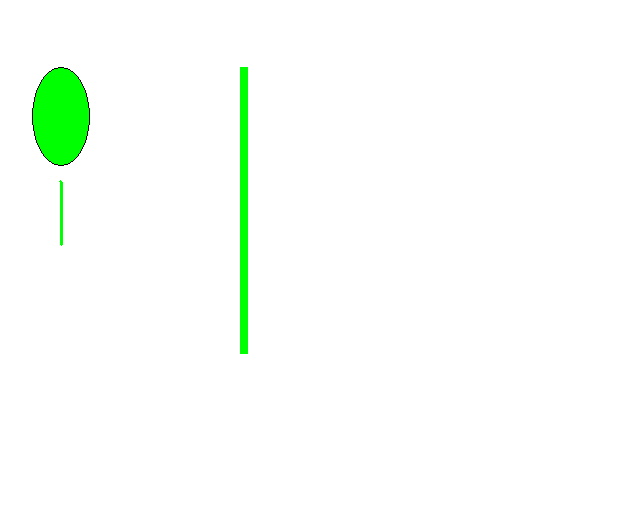 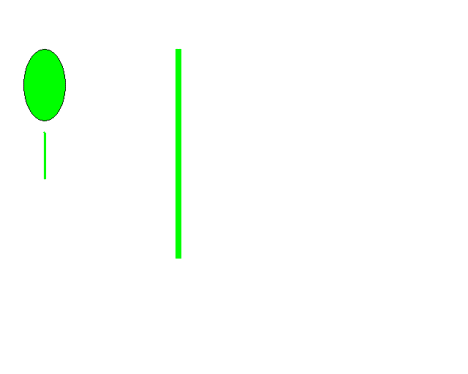  А) черешковый лист	                                                Б) сидячий лист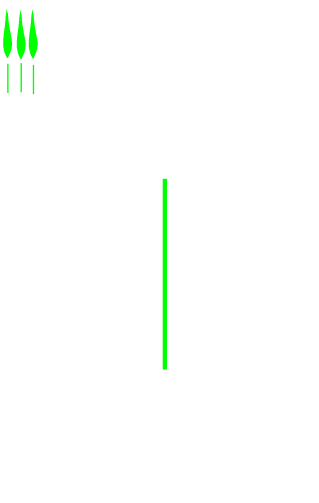 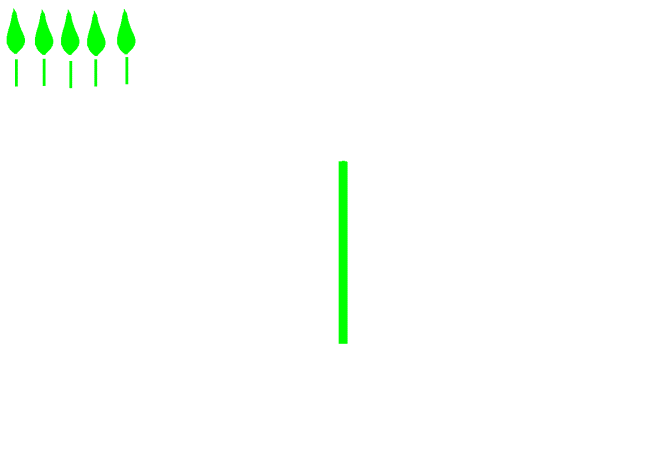 В) сложный пальчатый лист	              Г) сложный тройчатый лист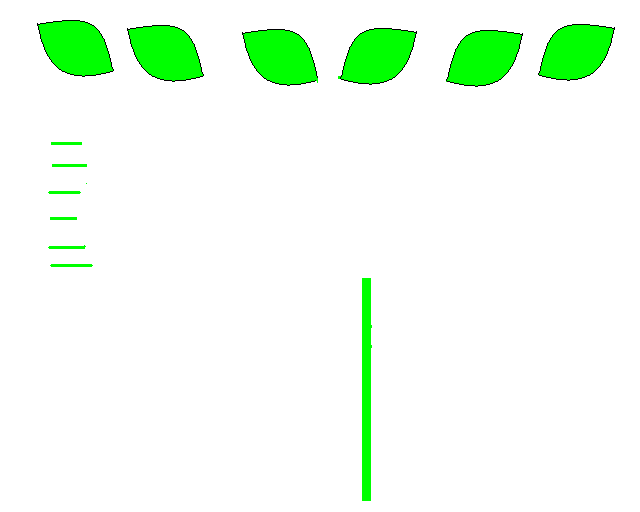 Д) сложный перистый лист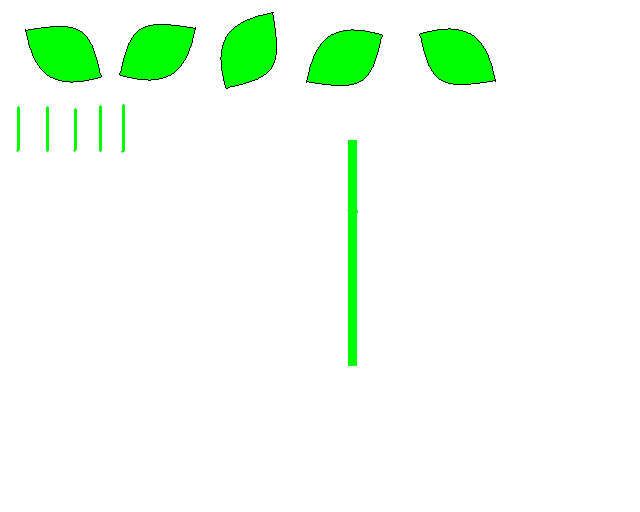 Е) сложный непарноперистый лист